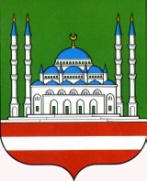 МУНИЦИПАЛЬНИ  БЮДЖЕТАНУЧЕРЕЖДЕНИ«ЭДИСУЛТАНОВ ШИТ1ИНЦ1АРАХ  ДОЛУ  КУЛЬТУРИН Ц1А»А-К.Б. Арсаханова ц1арах урам. 11       Соьлжа-Г1ала,Нохчийн Республика, 364046,Тел./факс: (8928) 7878108e-mail: dvorec1957@mail.ruОКПО 66587366, ОГРН 1102031004426ИНН/КПП 2013001943/201301001                    Начальнику Департамента                                                                				            культуры Мэрии г. Грозного                                                                                     depkult@gmail.com		                                           Амаевой М. С-М.Отчет о дистанционной работеМБУ Дворца культуры им. Шиты Эдисултанова г. Грозныйза 2 квартал 2020г.   01.04.2020г. Кулинарный кружок под руководством Межидовой Э.Б. провели дистанционные занятие с участниками кружка в кол-ве 7 детей тема: Приготовление салата «Морковь по-корейски" с добавлением жидкой заправки "Чим-чим"    02.04.2020г. Театральный кружок под руководством Лорснукаевой М.И. провели дистанционные занятие с участниками кружка в кол-ве 18 детей тема: Дикция территория речи. Повторять дыхательной- дикционные упражнения.    02.04.2020г. Вокальный кружок под руководством Хачароевой Л.Р. провели дистанционные занятие с участниками кружка в кол-ве 12 детей тема: Разучивание песни ' Нана"    02.04.2020г. Кулинарный кружок под руководством Межидовой Э.Б. провели дистанционные занятие с участниками кружка в кол-ве 9 детей тема: Приготовление овощного торта    03.04.2020г. Кружок бисера плетение под руководством Бачаевой М.С. провели дистанционные занятие с участниками кружка в кол-ве 12 детей тема: Цветоведение.   03.04.2020г. Кулинарный кружок под руководством Межидовой Э.Б. провели дистанционные занятие с участниками кружка в кол-ве 10 детей тема: Приготовление жижиг-галнаш с курицей.     03.04.2020г. Кружок актерского мастерства под руководством Азирхановой А.В. провели дистанционные занятие с участниками кружка в кол-ве 12 детей тема: Работа актёра над собой. Фантазия и воображение.    04.04.2020г. Театральный кружок под руководством Лорснукаевой М.И. провели дистанционные занятие с участниками кружка в кол-ве 18 детей тема: Что такое дикция? Повторять упражнения.    04.04.2020г. Вокальный кружок под руководством Хачароевой Л.Р. провели дистанционные занятие с участниками кружка в кол-ве 14 детей тема: Постановка голоса и выразительность в пении   04.04.2020г. Кружок актерского мастерства под руководством Азирхановой А.В. провели дистанционные занятие с участниками кружка в кол-ве 12 детей          тема: Продолжение урока. Работа актёра над собой.    07.04.2020г. Кружок ИЗО под руководством Ойбаева Л.Ж. провели дистанционные занятие с участниками кружка в кол-ве 12 детей тема: общий контур человеческого тела.   07.04.2020г. Театральный кружок под руководством Лорснукаевой М.И. провели дистанционные занятие с участниками кружка в кол-ве 18 детей тема: Что такое театр? Ответить на вопросы. Стихи, песни. Проговорить скороговорки.    07.04.2020г. Кружок бисера плетение под руководством Бачаевой М.С. провели дистанционные занятие с участниками кружка в кол-ве 12 детей тема: Цветок "Лилия".   07.04.2020г. Вокальный кружок под руководством Хачароевой Л.Р. провели дистанционные занятие с участниками кружка в кол-ве 14 детей тема: Разучивание песни " Даймок"   07.04.2020г. Кружок актерского мастерства под руководством Азирхановой А.В. провели дистанционные занятие с участниками кружка в кол-ве 14 детей          тема: Сценическое движение. Самостоятельная работа. Научить правильно управлять своим телом. Придумать танец на тему ( Вайнахи).    08.04. 2020г. Кружок бисера плетение под руководством Бачаевой М.С. провели дистанционные занятие с участниками кружка в кол-ве 12 детей тема: Поделка "подсолнух" и "фиалка".   08.04.2020г. Кулинарный кружок под руководством Межидовой Э.Б. провели дистанционные занятие с участниками кружка в кол-ве 10 детей тема: Приготовление борща с мясом.    09.04.2020г. Театральный кружок под руководством Лорснукаевой М.И. провели дистанционные занятие с участниками кружка в кол-ве 18 детей тема: Виды и жанры театра. Ответить на вопросы. Стихи, проговорить скороговорки.   09.04.2020г. Вокальный кружок под руководством Хачароевой Л.Р. провели дистанционные занятие с участниками кружка в кол-ве 14 детей тема: Унисонное пение.   09.04.2020г. Кружок ИЗО под руководством Ойбаева Л.Ж. провели дистанционные занятие с участниками кружка в кол-ве 12 детей тема: рисунок головы глаз и носа    09.04.2020г. Кулинарный кружок под руководством Межидовой Э.Б. провели дистанционные занятие с участниками кружка в кол-ве 10 детей тема: Приготовление торта "Баунти" с кокосовой начинкой    10.04.2020г. Кружок бисера плетение под руководством Бачаевой М.С. провели дистанционные занятие с участниками кружка в кол-ве 12 детей тема: Поделка "Пионы", "солнечный цветок".   10.04.2020г. Кружок актерского мастерства под руководством Азирхановой А.В. провели дистанционные занятие с участниками кружка в кол-ве 14 детей          тема: Сценическое движение. Упражнения в равновесии. Развивать чувство ритма и координацию движения.    10.04.2020г. Кулинарный кружок под руководством Межидовой Э.Б. провели дистанционные занятие с участниками кружка в кол-ве 10 детей тема: Приготовление супа с чечевицей    11.04.2020г. Театральный кружок под руководством Лорснукаевой М.И. провели дистанционные занятие с участниками кружка в кол-ве 18 детей тема: День космонавтики. Стихи ко Дню космонавтики. 
   11.04.2020г. Вокальный кружок под руководством Хачароевой Л.Р. провели дистанционные занятие с участниками кружка в кол-ве 14 детей тема: Постановка голоса и разбивка голосов.    11.04.2020г. Кружок актерского мастерства под руководством Азирхановой А.В. провели дистанционные занятие с участниками кружка в кол-ве 14 детей          тема: Сценическая речь. Упр. Две собаки. Тренировка опоры звука на мягкой атаке.   11.04.2020г.  Кружок ИЗО под руководством Ойбаева Л.Ж. провели дистанционные занятие с участниками кружка в кол-ве 12 детей тема: рисунок верхней части тела.
   13.04.2020г.  Кружок ИЗО под руководством Ойбаева Л.Ж. провели дистанционные занятие с участниками кружка в кол-ве 12 детей тема: рисунок рук и пальцев.    14.04.2020 г. Кружок актерского мастерства под руководством Азирхановой А.В. провели дистанционные занятие с участниками кружка в кол-ве 12 детей   тема: Изучение сценической речи. Стихи на тему (корона вирус).
  14.04.2020 г. Театральный кружок под руководством Лорснукаевой М.И. провели дистанционные занятие с участниками кружка в кол-ве 16 детей тема: Монолог. Типы монолога.   14.04.2020г. Вокальный кружок под руководством Хачароевой Л.Р. провели дистанционные занятие с участниками кружка в кол-ве 10 детей тема:                               разучивание песни о Грозном    14.04.2020г. Кружок бисера плетение под руководством Бачаевой М.С. провели дистанционные занятие с участниками кружка в кол-ве 12 детей тема: Попугайчики.   14.04.2020г.  Кружок ИЗО под руководством Ойбаева Л.Ж. провели дистанционные занятие с участниками кружка в кол-ве 12 детей тема: Как рисовать волосы и височную часть.      15.04.2020г. Кулинарный кружок под руководством Мажидовой Э.Б. провели дистанционные занятие с участниками кружка в кол-ве 10 детей тема: Приготовление мясных котлет и мясных гнезд     15.04.2020г. Кружок бисера плетение под руководством Бачаевой М.С. провели дистанционные занятие с участниками кружка в кол-ве 12 детей тема: повторение пройденного Цветок (любой по желанию ребенка);    16.04.2020г. Кружок Кулинарный кружок под руководством Межидовой Э.Б. провели дистанционные занятие с участниками кружка в кол-ве 10 детей тема: Приготовление Венского печенья и блинов;   16.04.2020г. Театральный кружок под руководством Лорснукаевой М.И. провели дистанционные занятие с участниками кружка в кол-ве 16 детей тема: «Диалог. Составление диалога.»;   16.04.2020г. Кружок ИЗО под руководством Ойбаева Л.Ж. провели дистанционные занятие с участниками кружка в кол-ве 12 детей тема: Правильный рисунок губ, форма носа и подбородка.   16.04.2020г. Вокальный кружок под руководством Хачароевой Л.Р. провели дистанционные занятие с участниками кружка в кол-ве 10 детей тема: Унисонное пение;   17.04.2020г. Кружок актерского мастерства под руководством Азирхановой А.В. провели дистанционные занятие с участниками кружка в кол-ве 12 детей. Тема: «Что такое сценическая речь с нуля? ».;   17.04.2020г. Кружок Кулинарный кружок под руководством Межидовой Э.Б. провели дистанционные занятие с участниками кружка в кол-ве 10 детей.Тема: Приготовление пирожков с капустой и капустой, приготовление тефтелей.   17.04.2020г. Кружок бисера плетение под руководством Бачаевой М.С. провели дистанционные занятие с участниками кружка в кол-ве 12 детей тема: «Бабочка».;   17.04.2020г. Кружок резьба по дереву под руководством Оздоева А.М.провели дистанционные занятие с участниками кружка в кол-ве 8 детей тема:Основы резьбы по дереву(теория).   18.04.2020г. Театральный кружок под руководством Лорснукаевой М.И. провели дистанционные занятие с участниками кружка в кол-ве 16 детей. Тема: «Дыхательные упражнения. Скороговорки, считалки, пословицы, поговорки».   18.04.2020г. Кружок актерского мастерства под руководством Азирхановой А.В. провели дистанционные занятие с участниками кружка в кол-ве 12 детей. Тема: «Упражнения для речевого аппарата», «Мама, я молю упрямо».;   18.04.2020г. Вокальный кружок под руководством Хачароевой Л.Р. провели дистанционные занятие с участниками кружка в кол-ве 10 детей. Тема: «Разучивание песни «Моя Чечня»».    18.04.2020г. Кружок резьба по дереву под руководством Оздоева А.М.провели дистанционные занятие с участниками кружка в кол-ве 8 детей тема:Порода древесины, разница между сортами.   18.04.2020г. Кружок ИЗО под руководством Ойбаева Л.Ж. провели дистанционные занятие с участниками кружка в кол-ве 12 детей тема: Общий рисунок лица и туловище человека впрофель.   19.04.2020г. Кружок резьба по дереву под руководством Оздоева А.М.провели дистанционные занятие с участниками кружка в кол-ве 8 детей тема:резьба по дереву и ее разновидности.   20.04.2020 г.  Кружок ИЗО под руководством Ойбаева Л.Ж. провели дистанционные занятие с участниками кружка в кол-ве 12 детей тема:. Общий рисунок лица и туловище человека в профиль.   20.04.20г. Кружок резьба по дереву под руководством Оздоева А.М.провели дистанционные занятие с участниками кружка в кол-ве 8 детей тема:обзор гравировочной машинки по дереву"дремель"   21.04.2020 г. Театральный кружок под руководством Лорснукаевой М.И. провели дистанционные занятие с участниками кружка в кол-ве 16 детей тема:   Скороговорки, считалки, пословицы, поговорки/чеченский язык/.   21.04.2020г. Кружок бисера плетение под руководством Бачаевой М.С. провели дистанционные занятие с участниками кружка в кол-ве 12 детей тема:   Поделка "Лягушка" с использованием бумаги.    21.04.2020г. Кружок актерского мастерства под руководством Азирхановой А.В. провели дистанционные занятие с участниками кружка в кол-ве 12 детей. Тема: Освоение театральных терминов.   21.04.2020г. Вокальный кружок под руководством Хачароевой Л.Р. провели дистанционные занятие с участниками кружка в кол-ве 10 детей тема: Выразительное пение.   21.04.20г. Кружок резьба по дереву под руководством Оздоева А.М.провели дистанционные занятие с участниками кружка в кол-ве 8 детей тема: техника безопасности при работе с остро режущими инструментами.   22.04.2020г. Кружок Кулинарный кружок под руководством Межидовой Э.Б. провели дистанционные занятие с участниками кружка в кол-ве 10 детей.тема:1. Приготовление "ленивых" вареников 2. Приготовление торта "Слезы ангела."   22.04.2020г. Кружок ИЗО под руководством Ойбаева Л.Ж. провели дистанционные занятие с участниками кружка в кол-ве 12 детей тема: Рисунок руки и пальцев.   22.04.2020г. Кружок бисера плетение под руководством Бачаевой М.С. провели дистанционные занятие с участниками кружка в кол-ве 12 детей тема: Поделка "Зайка".   22.04.20г. Кружок резьба по дереву под руководством Оздоева А.М.провели дистанционные занятие с участниками кружка в кол-ве 8 детей тема:Нанесение геометрического рисунка на заготовку.   23.04.2020г. Театральный кружок под руководством Лорснукаевой М.И. провели дистанционные занятие с участниками кружка в кол-ве 16 детей тема: Сказка: Кхо ваша. Пересказ.   23.04.2020г. Кружок Кулинарный кружок под руководством Межидовой Э.Б. провели дистанционные занятие с участниками кружка в кол-ве 10 детей тема:   1. Приготовление наггетсов 2. Приготовление пастромы из курицы.   23.04.20г. Кружок резьба по дереву под руководством Оздоева А.М.провели дистанционные занятие с участниками кружка в кол-ве 8 детей тема:обзор выжигательного аппарата и его приспособлений.   23.04.2020г. Вокальный кружок под руководством Хачароевой Л.Р. провели дистанционные занятие с участниками кружка в кол-ве 10 детей тема:                               Разучивание песни" Нохчий мотт".    24.04.2020г.  Кружок ИЗО под руководством Ойбаева Л.Ж. провели дистанционные занятие с участниками кружка в кол-ве 12 детей тема: Как нарисовать предметы стул или кресло.   24.04.2020г. Кружок бисера плетение под руководством Бачаевой М.С. провели дистанционные занятие с участниками кружка в кол-ве 12 детей тема:  "Солнышко свети".   24.04.2020 г. Кружок актерского мастерства под руководством Азирхановой А.В. провели дистанционные занятие с участниками кружка в кол-ве 12 детей          тема: Что должен знать актёр, и что необходимо знать актёру. 
   24.04.2020г. Кулинарный кружок под руководством Межидовой Э.Б. провели дистанционные занятие с участниками кружка в кол-ве 10 детей тема:  1. Приготовление Хингалш 2. Приготовление Ч1епалгаш. 
   24.04.20г. Кружок резьба по дереву под руководством Оздоева А.М.провели дистанционные занятие с участниками кружка в кол-ве 8 детей тема:изготовление шаблона для шкатулки "лепесток " из картона.   25.04.2020г. Театральный кружок под руководством Лорснукаевой М.И. провели дистанционные занятие с участниками кружка в кол-ве 16 детей тема: День Чеченского языка.Стихи.   25.04.20г. Кружок резьба по дереву под руководством Оздоева А.М.провели дистанционные занятие с участниками кружка в кол-ве 8 детей тема:обзор ученических стамесок "татьянка".   25.04.2020г. Вокальный кружок под руководством Хачароевой Л.Р. провели дистанционные занятие с участниками кружка в кол-ве 10 детей тема:                                   Двухголосое пение   26.04.2020г.  Кружок ИЗО под руководством Ойбаева Л.Ж. провели дистанционные занятие с участниками кружка в кол-ве 12 детей тема: Рисунок натюрморт фрукты на подносе.   26.04.2020г. Кружок резьба по дереву под руководством Оздоева А.М.провели дистанционные занятие с участниками кружка в кол-ве 8 детей тема: вырезание внутренней стороны "чашки".    25.04.2020г. Кружок актерского мастерства под руководством Азирхановой А.В. провели дистанционные занятие с участниками кружка в кол-ве 12 детей          тема: сценическая речь. Упр. У стоматолога.     27.04.2020г. Кружок ИЗО под руководством Ойбаева Л.Ж. провели дистанционные занятие с участниками кружка в кол-ве 12 детей тема: Рисунок натюрморт фрукты на подносе.     28.04.2020г. Кружок бисера плетение под руководством Бачаевой М.С. провели дистанционные занятие с участниками кружка в кол-ве 12 детей тема: Поделка «Кошечка».   28.04.2020г. Театральный кружок под руководством Лорснукаевой М.И. провели дистанционные занятие с участниками кружка в кол-ве 16 детей тема: Правила поведения в театре.    28.04.2020г. Кружок актерского мастерства под руководством Азирхановой А.В. провели дистанционные занятие с участниками кружка в кол-ве 12 детей          тема: Стихи, монолог. Работа над дикцией.
    28.04.2020г. Вокальный кружок под руководством Хачароевой Л.Р. провели дистанционные занятие с участниками кружка в кол-ве 10 детей тема:                                   Повторение пройденного материала.   29.04.2020г. Кружок бисера плетение под руководством Бачаевой М.С. провели дистанционные занятие с участниками кружка в кол-ве 12 детей тема: «Звездное небо».    29.04.2020г. Кулинарный кружок под руководством Межидовой Э.Б. провели дистанционные занятие с участниками кружка в кол-ве 10 детей тема: Приготовление французского багета. Приготовление сладкого плова.   30.04.2020г. Театральный кружок под руководством Лорснукаевой М.И. провели дистанционные занятие с участниками кружка в кол-ве 16 детей тема: Знакомство с понятием пластика, ритмопластика.   30.04.2020г. Кружок ИЗО под руководством Ойбаева Л.Ж. провели дистанционные занятие с участниками кружка в кол-ве 12 детей тема: Натюрморт на столе.     30.04.2020г. Кулинарный кружок под руководством Межидовой Э.Б. провели дистанционные занятие с участниками кружка в кол-ве 10 детей тема: Приготовление сладкого рулета. Приготовление американского печенья.   	 30.04.2020г. Вокальный кружок под руководством Хачароевой Л.Р. провели дистанционные занятие с участниками кружка в кол-ве 10 детей тема: Закрепление пройденного материала.01.05.2020г. Кулинарный кружок под руководством Межидовой Э.Б. провели дистанционные занятие с участниками кружка в кол-ве 10 детей тема: Приготовление турецкого десерта  	01.05.2020г. Кружок актерского мастерства под руководством Азирхановой А.В. провели дистанционные занятие с участниками кружка в кол-ве 12 детей тема: Монолог. Понятие монолога.  	01.05.2020г. Кружок ИЗО под руководством Ойбаева Л.Ж. провели дистанционные занятие с участниками кружка в кол-ве 12 детей тема: Среда в которой я живу; деревья в моём городе; как нарисовать дерево. 	02.05.2020г. Театральный кружок под руководством Лорснукаевой М.И. провели дистанционные занятие с участниками кружка в кол-ве 18 детей тема: Театральная музыка 02.05.2020г. Кружок актерского мастерства под руководством Азирхановой А.В. провели дистанционные занятие с участниками кружка в кол-ве 12 детей тема: Стихи о родине (подготовка).03.05.2020г. Кружок ИЗО под руководством Ойбаева Л.Ж. провели дистанционные занятие с участниками кружка в кол-ве 12 детей тема: Рисунок листьев и какие цвета использовать, для того, чтобы их нарисовать.   	05.05.2020г. Театральный кружок под руководством Лорснукаевой М.И. провели дистанционные занятие с участниками кружка в кол-ве 18 детей тема: Снятие мышечного зажима (упражнения). 05.05.2020г. Кружок актерского мастерства под руководством Азирхановой А.В. провели дистанционные занятие с участниками кружка в кол-ве 12 детей тема: Мимика, жесты, ритмопластика. 	06.05.2020г. Кружок бисера плетение под руководством Бачаевой М.С. провели дистанционные занятие с участниками кружка в кол-ве 12 детей тема: Подделка «Сердце».  	06.05.2020г. Кулинарный кружок под руководством Межидовой Э.Б. провели дистанционные занятие с участниками кружка в кол-ве 10 детей тема: 1) Приготовление салата «Ассорти»; 2) Приготовление галеты с яблоком и смородиной.  	06.05.2020г. Кружок резьба по дереву под руководством Оздоева А.М.провели дистанционные занятие с участниками кружка в кол-ве 8 детей тема:Рисование шаблона шкатулки «Лепесток».06.05.2020г. Кружок ИЗО под руководством Ойбаева Л.Ж. провели дистанционные занятие с участниками кружка в кол-ве 12 детей тема: Рисунок: куст сирени. Как нарисовать сирень? 	07.05.2020г. Кружок ИЗО под руководством Ойбаева Л.Ж. провели дистанционные занятие с участниками кружка в кол-ве 12 детей тема: Рисунок: дерево акации. Дерево в моём дворе.  	07.05.2020г. Театральный кружок под руководством Лорснукаевой М.И. провели дистанционные занятие с участниками кружка в кол-ве 18 детей тема: Ремарка. Что такое ремарка?   	07.05.2020г. Театральный кружок под руководством Лорснукаевой М.И. провели тематическую онлайн программу, посвященную 75-летию Победы с участниками кружка в кол-ве 18 детей тема: «Победный майский день- ты наша честь и наша слава!».   	07.05.2020г. Кружок резьба по дереву под руководством Оздоева А.М.провели дистанционные занятие с участниками кружка в кол-ве 8 детей тема:Выпиливание лобзиком по контуру шкатулки «Лепесток».     	07.05.2020г. Кулинарный кружок под руководством Межидовой Э.Б. провели дистанционные занятие с участниками кружка в кол-ве 10 детей тема: 1) Приготовление салата «Обжорка»; 2) Приготовлеие сладких пончиков.    	07.05.2020г. Вокальный кружок под руководством Хачароевой Л.Р. провели дистанционные занятие с участниками кружка в кол-ве 12 детей тема: Разучивание песни «День Победы». 08.05.2020г. Кружок бисера плетение под руководством Бачаевой М.С. провели дистанционные занятие с участниками кружка в кол-ве 12 детей тема: Рисунок ко Дню Победы.08.05.2020г. Кружок актерского мастерства под руководством Азирхановой А.В. провели дистанционные занятие с участниками кружка в кол-ве 12 детей тема: Биография Первого Президента ЧР А-Х. А. Кадырова    	08.05.2020г. Кулинарный кружок под руководством Межидовой Э.Б. провели дистанционные занятие с участниками кружка в кол-ве 10 детей тема: 1) Приготовление меренгового рулета; 2) Приготовление салата «Венегрет». 08.05.2020г. Кружок ИЗО под руководством Ойбаева Л.Ж. провели дистанционные занятие с участниками кружка в кол-ве 12 детей тема: Акация, как рисовать листья акации и ствол. 	08.05.2020г. Кружок резьба по дереву под руководством Оздоева А.М.провели дистанционные занятие с участниками кружка в кол-ве 8 детей тема:Выпиливание крышки на шкатулку.09.05.2020г. Театральный кружок под руководством Лорснукаевой М.И. провели дистанционные занятие с участниками кружка в кол-ве 18 детей тема: Интерпретация. Понятие интерпретации.09.05.2020г. Кружок актерского мастерства под руководством Азирхановой А.В. провели дистанционные занятие с участниками кружка в кол-ве 12 детей тема: Рассказ стихотворений, посвященных Первому Президенту ЧР А-Х. А. Кадырову.10.05.2020г. Кружок актерского мастерства под руководством Азирхановой А.В. провели онлайн-литературно-музыкальную программу, на день памяти и скорби ЧР, с участниками кружка в кол-ве 12 детей тема: «В памяти навсегда!»12.05.2020г. Театральный кружок под руководством Лорснукаевой М.И. провели дистанционные занятие с участниками кружка в кол-ве 18 детей тема: Театральные профессии. Кальпиидинер.  	12.05.2020г. Вокальный кружок под руководством Хачароевой Л.Р. провели дистанционные занятие с участниками кружка в кол-ве 12 детей тема: Постановка голоса и выразительное пение.12.05.2020г. Кружок актерского мастерства под руководством Азирхановой А.В. провели дистанционные занятие с участниками кружка в кол-ве 12 детей тема: Работа над дикцией, упражнение «У стоматолога».   	12.05.2020г. Кружок бисера плетение под руководством Бачаевой М.С. провели дистанционные занятие с участниками кружка в кол-ве 12 детей тема: Подделка «Гусеница». 	13.05.2020г. Кулинарный кружок под руководством Межидовой Э.Б. провели дистанционные занятие с участниками кружка в кол-ве 10 детей тема: 1) Приготовление риса с макаронами; 2) Приготовление мясо жаренного; 3) Овощная нарезка.13.05.2020г. Кружок ИЗО под руководством Ойбаева Л.Ж. провели дистанционные занятие с участниками кружка в кол-ве 12 детей тема: Рисунок лавочки.   	13.05.2020г. Кружок бисера плетение под руководством Бачаевой М.С. провели дистанционные занятие с участниками кружка в кол-ве 12 детей тема: Бумажная подделка «Весёлая закладка».  	13.05.2020г. Кружок резьба по дереву под руководством Оздоева А.М.провели дистанционные занятие с участниками кружка в кол-ве 8 детей тема:Выпиливание дна для шкатулки. 	13.05.2020г. Кружок резьба по дереву под руководством Оздоева А.М.провели онлайн-выставка работ по декоративно-прикладному искусству с участниками кружка в кол-ве 8 детей тема: «Резьба по дереву, секреты ремесла». 	14.05.2020 г. Театральный кружок под руководством Лорснукаевой М.И. провели дистанционные занятие с участниками кружка в кол-ве 16 детей тема: Театральные профессии. Актёры и актрисы.  	14.05.2020г. Кулинарный кружок под руководством Межидовой Э.Б. провели дистанционные занятие с участниками кружка в кол-ве 10 детей тема: 1) Приготовление юьзан-галнаш из кукурузной муки; 2) Приготовление юьзан-галнаш из пшеничной муки.  	14.05.2020г. Кружок резьба по дереву под руководством Оздоева А.М.провели дистанционные занятие с участниками кружка в кол-ве 8 детей тема:Шлифовка наждачной бумагой шкатулки.14.05.2020г. Вокальный кружок под руководством Хачароевой Л.Р. провели дистанционные занятие с участниками кружка в кол-ве 12 детей тема: Разучивание песни «Моя Чечня».   	14.05.2020г. Кружок актерского мастерства под руководством Азирхановой А.В. провели дистанционные занятие с участниками кружка в кол-ве 12 детей тема: Продолжение работы над дикцией. Скороговорки.14.05.2020г. Кружок ИЗО под руководством Ойбаева Л.Ж. провели дистанционные занятие с участниками кружка в кол-ве 12 детей тема: Рисунок: беседки и качели.15.05.2020г. Кулинарный кружок под руководством Межидовой Э.Б. провели дистанционные занятие с участниками кружка в кол-ве 10 детей тема: 1) Приготовление манты-розочки; 2) Приготовление манты-косички.15.05.2020г. Театральный кружок под руководством Лорснукаевой М.И. провели познавательный час с участниками кружка в кол-ве 16 детей тема: «Путешествие по страницам Красной книги».15.05.2020г. Кружок ИЗО под руководством Ойбаева Л.Ж. провели онлайн-конкурс детского рисунка, посвященный Международному дню семьи, с участниками кружка в кол-ве 12 детей тема: «Моя семья!». 	15.05.2020г. Кружок резьба по дереву под руководством Оздоева А.М.провели дистанционные занятие с участниками кружка в кол-ве 8 детей тема:Обивка (бархатом, велюром) шкатулки. Покрытие грунтом. 	15.05.2020г. Кружок актерского мастерства под руководством Азирхановой А.В. провели дистанционные занятие с участниками кружка в кол-ве 12 детей тема: Урок эмоции актёра. 	15.05.2020г. Кружок бисера плетение под руководством Бачаевой М.С. провели дистанционные занятие с участниками кружка в кол-ве 12 детей тема: Повторение пройденного материала. Подделка на выбор ребенка.16.05.2020г. Вокальный кружок под руководством Хачароевой Л.Р. провели дистанционные занятие с участниками кружка в кол-ве 12 детей тема: Разбивка голосов.         16.05.2020г. Кружок под руководством Межидовой Э.Б. провели дистанционные занятие с участниками кружка в кол-ве 10 детей тема: Познавательный час «Путешествие по страницам Красной книги», по пропаганде защиты окружающей среды.  	16.05.2020г. Театральный кружок под руководством Лорснукаевой М.И. провели дистанционные занятие с участниками кружка в кол-ве 16 детей. Тема: Театральные профессии. Суфлёр.  	19.05.2020г. Вокальный кружок под руководством Хачароевой Л.Р. провели дистанционные занятие с участниками кружка в кол-ве 12 детей тема: Разучивание песни «Детство».19.05.2020 г. Театральный кружок под руководством Лорснукаевой М.И. провели дистанционные занятие с участниками кружка в кол-ве 16 детей тема: Театральные профессии. Гримёр. Суфлёр.19.05.2020г. Кружок актерского мастерства под руководством Азирхановой А.В. провели дистанционные занятие с участниками кружка в кол-ве 12 детей тема: Продолжение урока на тему «Эмоции актёра», работа с мимикой.19.05.2020г. Кружок ИЗО под руководством Ойбаева Л.Ж. провели дистанционные занятие с участниками кружка в кол-ве 12 детей тема: Все цвета лета. Рисунок цветущие акации.  	19.05.2020г. Кружок бисера плетение под руководством Бачаевой М.С. провели дистанционные занятие с участниками кружка в кол-ве 12 детей тема: Подделка «Собачка». 	19.05.2020г. Кружок резьба по дереву под руководством Оздоева А.М.провели дистанционные занятие с участниками кружка в кол-ве 8 детей тема:Разновидности резьбы.20.05.2020г. Кулинарный кружок под руководством Межидовой Э.Б. провели дистанционные занятие с участниками кружка в кол-ве 10 детей, тема: 1) Приготовление салата «Бостон»; 2) Приготовление салата «Березка».20.05.2020г. Кружок бисера плетение под руководством Бачаевой М.С. провели дистанционные занятие с участниками кружка в кол-ве 12 детей тема: Цветок «Фиалка», подделка из бумаги.21.05.2020г. Кулинарный кружок под руководством Межидовой Э.Б. провели дистанционные занятие с участниками кружка в кол-ве 10 детей тема: 1) Приготовление салата «Черепашка»; 2) Приготовление салата «Королевский».21.05.2020г. Вокальный кружок под руководством Хачароевой Л.Р. провели дистанционные занятие с участниками кружка в кол-ве 12 детей тема: Унисонное пение. 21.05.2020 г. Театральный кружок под руководством Лорснукаевой М.И. провели дистанционные занятие с участниками кружка в кол-ве 16 детей тема: Театральные профессии. Костюмер.21.05.2020г. Кружок актерского мастерства под руководством Азирхановой А.В. провели дистанционные занятие с участниками кружка в кол-ве 12 детей тема: Движение актёров на сцене.  	21.05.2020г. Кружок ИЗО под руководством Ойбаева Л.Ж. провели дистанционные занятие с участниками кружка в кол-ве 12 детей тема: Рисунок: зелёная поляна.   	22.05.2020г. Кулинарный кружок под руководством Межидовой Э.Б. провели дистанционные занятие с участниками кружка в кол-ве 10 детей тема: 1) Приготовление салата «Китайский свекольный»; 2) Приготовление салата «Объедение».22.05.2020 г. Театральный кружок под руководством Лорснукаевой М.И. провели Тематическая онлайн-программа ко Дню славянской письменности и культуры с участниками кружка в кол-ве 16 детей тема: «Буквы кириллицы».22.05.2020г. Кружок актерского мастерства под руководством Азирхановой А.В. провели дистанционные занятие с участниками кружка в кол-ве 12 детей тема: Работа над речевым аппаратом.22.05.2020г. Кружок ИЗО под руководством Ойбаева Л.Ж. провели дистанционные занятие с участниками кружка в кол-ве 12 детей тема: Рисунок полевых цветов: амарант колосистый и армерия.   	22.05.2020г. Кружок бисера плетение под руководством Бачаевой М.С. провели дистанционные занятие с участниками кружка в кол-ве 12 детей тема: Подделка «Рыбка»22.05.2020г. Кружок резьба по дереву под руководством Оздоева А.М.провели дистанционные занятие с участниками кружка в кол-ве 8 детей тема:Изготовление шаблона для изделия из картона.   	27.05.2020г. Кулинарный кружок под руководством Межидовой Э.Б. провели онлайн-беседу с участниками кружка в кол-ве 10 детей тема: «Терроризм-зло против человечества»27.05.2020г. Кружок актерского мастерства под руководством Азирхановой А.В. провели дистанционные занятие с участниками кружка в кол-ве 12 детей тема: Работа над речевым аппаратом. Скороговорки.27.05.2020г. Кружок ИЗО под руководством Ойбаева Л.Ж. провели дистанционные занятие с участниками кружка в кол-ве 12 детей тема: Рисунок полевых цветов: василёк синий и валерьяна лекарственная.27.05.2020г. Кружок бисера плетение под руководством Бачаевой М.С. провели онлайн-конкурс рисунков на знание ПДД с участниками кружка в кол-ве 12 детей тема: «Правила дорожного движения».   	28.05.2020г. Кулинарный кружок под руководством Межидовой Э.Б. провели дистанционные занятие с участниками кружка в кол-ве 10 детей тема: 1) Приготовление салата «Крабовый»; 2) Приготовление грудинки отбивной с сыром. 28.05.2020г. Вокальный кружок под руководством Хачароевой Л.Р. провели дистанционные занятие с участниками кружка в кол-ве 12 детей тема: Повторение пройденного материала.28.05.2020 г. Театральный кружок под руководством Лорснукаевой М.И. провели дистанционные занятие с участниками кружка в кол-ве 16 детей тема: Театральные профессии. Художник. Антрепренер. Заведующий группой.28.05.2020г. Кружок актерского мастерства под руководством Азирхановой А.В. провели информационный час с участниками кружка в кол-ве 12 детей тема: «Гражданство и гражданин».28.05.2020г. Кружок ИЗО под руководством Ойбаева Л.Ж. провели дистанционные занятие с участниками кружка в кол-ве 12 детей тема: Рисунок кустарника шиповника.29.05.2020г. Кулинарный кружок под руководством Межидовой Э.Б. провели дистанционные занятие с участниками кружка в кол-ве 10 детей тема: Приготовление куриного рулета (вариант 1 и 2). 29.05.2020г. Кружок актерского мастерства под руководством Азирхановой А.В. провели дистанционные занятие с участниками кружка в кол-ве 12 детей тема: Работа над дыханием. Выработка голоса.29.05.2020г. Кружок ИЗО под руководством Ойбаева Л.Ж. провели онлайн беседу по пропаганде здорового образа жизни с участниками кружка в кол-ве 12 детей тема: «Спорт-это жизнь, это радость, здоровье»  	29.05.2020г. Кружок бисера плетение под руководством Бачаевой М.С. провели подготовку работ к онлайн-выставке с участниками кружка в кол-ве 12 детей.29.05.2020г. Кружок резьба по дереву под руководством Оздоева А.М.провели дистанционные занятие с участниками кружка в кол-ве 8 детей тема:Готовим эскиз будущего изделия «Башни».30.05.2020г. Вокальный кружок под руководством Хачароевой Л.Р. провели онлайн-концерт по профилактике наркомании и незаконного оборота наркотиков, с участниками кружка в кол-ве 12 детей тема: «Молодежь против вредных привычек!».30.05.2020 г. Театральный кружок под руководством Лорснукаевой М.И. провели дистанционные занятие с участниками кружка в кол-ве 16 детей тема: Труппа. Что такое труппа?    30.05.2020г. Кружок ИЗО под руководством Ойбаева Л.Ж. провели дистанционные занятие с участниками кружка в кол-ве 12 детей тема: Рисунок цветка розы.30.05.2020г. Кружок резьба по дереву под руководством Оздоева А.М.провели дистанционные занятие с участниками кружка в кол-ве 8 детей тема:Изготовление «Башни» из картона (замена дереву).31.05.2020 г. Театральный кружок под руководством Лорснукаевой М.И. провели профилактическую беседу с участниками кружка в кол-ве 16 детей тема: «Правонарушение и подросток».31.05.2020г. Кружок бисера плетение под руководством Бачаевой М.С. провели онлайн-выставку работ по декоративно-прикладному искусству с участниками кружка в кол-ве 12 детей тема: «Бисероплетение».01.06.2020г. Кружок резьба по дереву под руководством Оздоева А.М.провели дистанционные занятие с участниками кружка в кол-ве 8 детей тема:Заготовка материала. 01.06.2020г. Кружок ИЗО под руководством Ойбаева Л.Ж. провели дистанционные занятие с участниками кружка в кол-ве 12 детей тема: «Как я рисую море, как нарисовать море карандашом».01.06.2020г. Театральный кружок под руководством Лорснукаевой М.И.  проведен праздничный онлайн – концерт с участниками кружка в кол-ве 18 детей тема: «Солнечный город детства!» посвященный Международному дню защиты детей. 01.06.2020г. Кружок ИЗО под руководством Ойбаева Л.Ж. проведена онлайн – выставка детских рисунков с участниками кружка в кол-ве 12 детей тема: «Дружат дети всей Земли!». 02.06.2020г. Кружок актерского мастерства под руководством Азирхановой А.В. провели дистанционные занятие с участниками кружка в кол-ве 12 детей тема: «Актёр и актриса».02.06.2020г. Кружок бисера плетение под руководством Бачаевой М.С. провели дистанционные занятие с участниками кружка в кол-ве 12 детей тема: «Сова» поделка.02.06.2020г. Вокальный кружок под руководством Хачароевой Л.Р. провели дистанционные занятие с участниками кружка в кол-ве 12 детей тема: Разучивание песни «Улыбка».02.06.2020г. Театральный кружок под руководством Лорснукаевой М.И. провели дистанционные занятие с участниками кружка в кол-ве 18 детей тема: Театральные декорации. Создание декораций. 03.06.2020г. Кружок бисера плетение под руководством Бачаевой М.С. провели дистанционные занятие с участниками кружка в кол-ве 12 детей тема: Цветок «ромашки» поделка из бумаги.03.06.2020г. Кружок резьба по дереву под руководством Оздоева А.М.провели дистанционные занятие с участниками кружка в кол-ве 8 детей тема:Нанесение рисунка на изделие. 03.06.2020г. Кружок ИЗО под руководством Ойбаева Л.Ж. провели дистанционные занятие с участниками кружка в кол-ве 12 детей тема: Рисунок морской пейзаж, полной штиль гуашью. 03.06.2020г. Кулинарный кружок под руководством Межидовой Э.Б. провели дистанционные занятие с участниками кружка в кол-ве 10 детей тема: Сырники. Самса с мясной начинкой. 04.06.2020г. Кулинарный кружок под руководством Межидовой Э.Б. провели дистанционные занятие с участниками кружка в кол-ве 10 детей тема: Торт «Медовик». Оладьи.  04.06.2020г. Вокальный кружок под руководством Хачароевой Л.Р. провели дистанционные занятие с участниками кружка в кол-ве 12 детей тема: Разбивка голосов. 04.06.2020г. Театральный кружок под руководством Лорснукаевой М.И. провели дистанционные занятие с участниками кружка в кол-ве 18 детей тема: Создание костюмов. Театральные костюмы. 04.06.2020г. Театральный кружок под руководством Лорснукаевой М.И. провели беседу с участниками кружка в кол-ве 18 детей тема: «Твой выбор».05.06.2020г. Кулинарный кружок под руководством Межидовой Э.Б. проведена онлайн – лекция с участниками кружка в кол-ве 10 детей тема: «Сохраняем здоровье смолоду!».05.06.2020г. Кружок ИЗО под руководством Ойбаева Л.Ж. провели дистанционные занятие с участниками кружка в кол-ве 12 детей тема: Рисунок морской пейзаж, море волнуется гуашью.  05.06.2020г. Кружок актерского мастерства под руководством Азирхановой А.В. провели дистанционные занятие с участниками кружка в кол-ве 12 детей тема: Снятия мышечного зажима.05.06.2020г. Кружок резьба по дереву под руководством Оздоева А.М.провели дистанционные занятие с участниками кружка в кол-ве 8 детей тема:Выжигание рамки по рисунку. 05.06.2020г. Кружок бисера плетение под руководством Бачаевой М.С. провели дистанционные занятие с участниками кружка в кол-ве 12 детей тема: «Маяк» поделка. 06.06.2020г. Кружок ИЗО под руководством Ойбаева Л.Ж. провели дистанционные занятие с участниками кружка в кол-ве 12 детей тема: Как нарисовать серое небо гуашью.06.06.2020г. Кружок актерского мастерства под руководством Азирхановой А.В. провели дистанционные занятие с участниками кружка в кол-ве 12 детей тема: Работа над дикцией. 06.06.2020г. Вокальный кружок под руководством Хачароевой Л.Р. провели дистанционные занятие с участниками кружка в кол-ве 12 детей тема: Трехголосное пение. 06.06.2020г. Кружок резьба по дереву под руководством Оздоева А.М.провели дистанционные занятие с участниками кружка в кол-ве 8 детей тема:Изготовление шаблонов букв.  06.06.2020г. Театральный кружок под руководством Лорснукаевой М.И. провели дистанционные занятие с участниками кружка в кол-ве 18 детей тема: Грим. Что такое грим?08.06.2020г. Театральный кружок под руководством Лорснукаевой М.И. провели дистанционные занятие с участниками кружка в кол-ве 18 детей тема: Костюм актера. Эскизы. 09.06.2020г. Кружок ИЗО под руководством Ойбаева Л.Ж. провели дистанционные занятие с участниками кружка в кол-ве 12 детей тема: Рисунок острова, как нарисовать остров по среде океана. 09.06.2020г. Кружок актерского мастерства под руководством Азирхановой А.В. провели дистанционные занятие с участниками кружка в кол-ве 12 детей тема: Работа над созданием сценического образа актера. 09.06.2020г. Вокальный кружок под руководством Хачароевой Л.Р. провели дистанционные занятие с участниками кружка в кол-ве 12 детей тема: Разучивание песни «Мой Кавказ».09.06.2020г. Кружок резьба по дереву под руководством Оздоева А.М.провели дистанционные занятие с участниками кружка в кол-ве 8 детей тема:Заготовка материала для изделий.09.06.2020г. Кружок бисера плетение под руководством Бачаевой М.С. провели дистанционные занятие с участниками кружка в кол-ве 12 детей тема: Поделка «Лев». 10.06.2020г. Кулинарный кружок под руководством Межидовой Э.Б. провели дистанционные занятие с участниками кружка в кол-ве 10 детей тема: Приготовление: Жижаг – галниш с курицей и с луковым соусом. 10.06.2020г. Кружок бисера плетение под руководством Бачаевой М.С. проведена онлайн игра с участниками кружка в кол-ве 12 детей тема: «Лучше всех». 10.06.2020г. Кружок ИЗО под руководством Ойбаева Л.Ж. проведен онлайн – показ документального фильма с участниками кружка в кол-ве 12 детей тема: «Исторические хроники», посвященный 100 – летию со дня рождения А.Д. Сахорова. 11.06.2020г. Кулинарный кружок под руководством Межидовой Э.Б. провели дистанционные занятие с участниками кружка в кол-ве 10 детей тема: Приготовление: Мсное рагу. Салат морковный. 11.06.2020г. Кружок ИЗО под руководством Ойбаева Л.Ж. провели дистанционные занятие с участниками кружка в кол-ве 12 детей тема: Рисунок растения, как нарисовать пальму, рисунок пальмы. 11.06.2020г. Кружок актерского мастерства под руководством Азирхановой А.В. проведена тематическая онлайн – программа с участниками кружка в кол-ве 12 детей тема: «Россия – Родина моя!» приуроченная ко Дню России. 11.06.2020г. Вокальный кружок под руководством Хачароевой Л.Р. провели дистанционные занятие с участниками кружка в кол-ве 12 детей тема: Правильная постановка сольного голоса. 11.06.2020г. Кружок резьба по дереву под руководством Оздоева А.М.провели дистанционные занятие с участниками кружка в кол-ве 8 детей тема:Нанесение рисунка на заготовку. 11.06.2020г. Театральный кружок под руководством Лорснукаевой М.И. провели дистанционные занятие с участниками кружка в кол-ве 18 детей тема: Подготовка к литературному часу. Распределение стих –й. 12.06.2020г. Кулинарный кружок под руководством Межидовой Э.Б. провели дистанционные занятие с участниками кружка в кол-ве 10 детей тема: Приготовление: Голубцов. Салат капустный с горохом. 12.06.2020г. Кружок актерского мастерства, кружок вокального и театрального кружка под руководством Азирхановой А.В.  Лорснукаевой М.И. и Хачароевой Л.Р.  проведена онлайн концертная программа с участниками кружка в кол-ве 12 детей тема: Приуроченная к 20 – летию назначения А.А. Кадырова Главой Администрации ЧР. 12.06.2020г. Кружок бисера плетение под руководством Бачаевой М.С. провели дистанционные занятие с участниками кружка в кол-ве 12 детей тема: Поделка «Обезьяна». 13.06.2020г. Кулинарный кружок под руководством Межидовой Э.Б. проведен информационный час с участниками кружка в кол-ве 10 детей тема: «День донора!» приуроченный ко Всемирному дню донора крови. 13.06.2020г. Кружок ИЗО под руководством Ойбаева Л.Ж. провели дистанционные занятие с участниками кружка в кол-ве 12 детей тема: Рисунок морской пляж, как рисуют песок и морскую пену. 13.06.2020г. Кружок резьба по дереву под руководством Оздоева А.М.провели дистанционные занятие с участниками кружка в кол-ве 8 детей тема:Выжигание букв от А до Й.13.06.2020г. Театральный кружок под руководством Лорснукаевой М.И. провели дистанционные занятие с участниками кружка в кол-ве 18 детей тема: Подготовка к литературному часу. (опрос). 14.06. 2020г. Театральный кружок под руководством Лорснукаевой М.И. проведен литературный час с участниками кружка в кол-ве 18 детей тема: «Осторожно – вредные привычки». 16.06.2020г. Кружок ИЗО под руководством Ойбаева Л.Ж. проведен познавательный час с участниками кружка в кол-ве 12 детей тема: «У светофора каникул нет!». 16.06.2020г. Кружок ИЗО под руководством Ойбаева Л.Ж. провели дистанционные занятие с участниками кружка в кол-ве 12 детей тема: Как нарисовать берег, скалы рельеф, гуашью.16.06.2020г. Кружок актерского мастерства под руководством Азирхановой А.В. провели дистанционные занятие с участниками кружка в кол-ве 12 детей тема: Этюд. 16.06.2020г. Вокальный кружок под руководством Хачароевой Л.Р. провели дистанционные занятие с участниками кружка в кол-ве 12 детей тема: Разучивание песни «Нохчичоь вай цхьаъ бен яц». 16.06.2020г. Кружок резьба по дереву под руководством Оздоева А.М.провели дистанционные занятие с участниками кружка в кол-ве 8 детей тема:Выжигание букв от К до У.16.06.2020г. Театральный кружок под руководством Лорснукаевой М.И. провели дистанционные занятие с участниками кружка в кол-ве 18 детей тема: Сценические шумы.16.06.2020г. Кружок бисера плетение под руководством Бачаевой М.С. провели дистанционные занятие с участниками кружка в кол-ве 12 детей тема: Композиция «Летний букет».  17.06.2020г. Кружок бисера плетение под руководством Бачаевой М.С. провели дистанционные занятие с участниками кружка в кол-ве 12 детей тема: Поделка «Мышки». 17.06.2020г. Кулинарный кружок под руководством Межидовой Э.Б. провели дистанционные занятие с участниками кружка в кол-ве 10 детей тема: Приготовление: Котлеты мясные. Гарнир. 18.06.2020г. Кулинарный кружок под руководством Межидовой Э.Б. провели дистанционные занятие с участниками кружка в кол-ве 10 детей тема: Плов узбекский. Торт «Мороженка». 18.06.2020г. Кружок ИЗО под руководством Ойбаева Л.Ж. провели дистанционные занятие с участниками кружка в кол-ве 12 детей тема: Рисунок ночное небо и море.  18.06.2020г. Вокальный кружок под руководством Хачароевой Л.Р. провели дистанционные занятие с участниками кружка в кол-ве 12 детей тема: Басовое пение и закрепление. 18.06.2020г. Кружок резьба по дереву под руководством Оздоева А.М.провели дистанционные занятие с участниками кружка в кол-ве 8 детей тема:Выжигание остальных букв. 19.06.2020г. Кружок бисера плетение под руководством Бачаевой М.С. провели дистанционные занятие с участниками кружка в кол-ве 12 детей тема: Самостоятельная работа. Поделка по выбору детей. 19.06.2020г. Театральный кружок под руководством Лорснукаевой М.И. провели дистанционные занятие с участниками кружка в кол-ве 18 детей тема: Сказка. Что такое сказка.  19.06.2020г. Кружок резьба по дереву под руководством Оздоева А.М.провели дистанционные занятие с участниками кружка в кол-ве 8 детей тема:Заготовка материала. 19.06.2020г. Вокальный кружок под руководством Хачароевой Л.Р. проведен правовой диалог дистанционные занятие с участниками кружка в кол-ве 12 детей тема: «Ребенок и закон». 19.06.2020г. Кружок актерского мастерства под руководством Азирхановой А.В. провели дистанционные занятие с участниками кружка в кол-ве 12 детей тема: Способности и недостатки актера на сцене. 19.06.2020г. Кулинарный кружок под руководством Межидовой Э.Б. провели дистанционные занятие с участниками кружка в кол-ве 10 детей тема: Плов сладкий. Плов сладкий с сухофруктами. 20.06.2020г. Театральный кружок под руководством Лорснукаевой М.И. провели дистанционные занятие с участниками кружка в кол-ве 18 детей тема: Виды и жанры театра.20.06.2020г. Кружок ИЗО под руководством Ойбаева Л.Ж. провели дистанционные занятие с участниками кружка в кол-ве 12 детей тема: Красивое лето, как рисовать летний пейзаж. 20.06.2020г. Кружок резьба по дереву под руководством Оздоева А.М.провели дистанционные занятие с участниками кружка в кол-ве 8 детей тема:Заготовка материала. 20.06.2020г. Кружок актерского мастерства под руководством Азирхановой А.В. провели дистанционные занятие с участниками кружка в кол-ве 12 детей тема: Этюды. 21.06.2020г. Танцевальный кружок под руководством Мартнакаева Т.А. проведена производственная форма с участниками кружка в кол-ве 12 детей тема: «Самукъане сахт!». 23.06.2020г. Театральный кружок под руководством Лорснукаевой М.И. провели дистанционные занятие с участниками кружка в кол-ве 18 детей тема: Сценическая и бытовая речь.23.06.2020г. Кружок ИЗО под руководством Ойбаева Л.Ж. провели дистанционные занятие с участниками кружка в кол-ве 12 детей тема: Я рисую родник и горы. 23.06.2020г. Кружок резьба по дереву под руководством Оздоева А.М.провели дистанционные занятие с участниками кружка в кол-ве 8 детей тема:Нанесение рисунка на заготовку. 23.06.2020г. Кружок актерского мастерства под руководством Азирхановой А.В. провели дистанционные занятие с участниками кружка в кол-ве 12 детей тема: Использование мимики и жестов в этюде. 23.06.2020г. Вокальный кружок под руководством Хачароевой Л.Р. провели дистанционные занятие с участниками кружка в кол-ве 12 детей тема: Разучивание песни «Беркате зама». 23.06.2020г. Кружок бисера плетение под руководством Бачаевой М.С. провели дистанционные занятие с участниками кружка в кол-ве 12 детей тема: «Цветик – Семицветик» поделка. 24.06.2020г. Кулинарный кружок под руководством Межидовой Э.Б. провели дистанционные занятие с участниками кружка в кол-ве 10 детей тема: Приготовление пирожков с капустой. 24.06.2020г. Кружок бисера плетение под руководством Бачаевой М.С. провели дистанционные занятие с участниками кружка в кол-ве 12 детей тема: Поделка «Пионы». 24.06.2020г. Кружок резьба по дереву под руководством Оздоева А.М.проведен онлайн Мастер- класс с участниками кружка в кол-ве 8 детей тема:«Сохраняем здоровье смолоду».25.06.2020г. Кулинарный кружок под руководством Межидовой Э.Б. проведен информационный час с участниками кружка в кол-ве 10 детей тема: «Каникулы без ДТП» по профилактике дорожно – транспортных происшествий.25.06.2020г. Кулинарный кружок под руководством Межидовой Э.Б. провели дистанционные занятие с участниками кружка в кол-ве 10 детей тема: Приготовление халвы чеченской. 25.06.2020г. Театральный кружок под руководством Лорснукаевой М.И. провели дистанционные занятие с участниками кружка в кол-ве 18 детей тема: Зрители – главные партнеры сценического исполнения. Подготовка речевого аппарата. 25.06.2020г. Кружок ИЗО под руководством Ойбаева Л.Ж. провели дистанционные занятие с участниками кружка в кол-ве 12 детей тема: Рисунок летний луг гуашью. 25.06.2020г. Кружок резьба по дереву под руководством Оздоева А.М.провели дистанционные занятие с участниками кружка в кол-ве 8 детей тема:Выжигание по контуру. 25.06.2020г. Вокальный кружок под руководством Хачароевой Л.Р. провели дистанционные занятие с участниками кружка в кол-ве 12 детей тема: Разбивка голосов. 25.06.2020г. Кулинарный кружок под руководством Межидовой Э.Б. провели дистанционные занятие с участниками кружка в кол-ве 10 детей тема: Приготовление халвы чеченской. 26.06.2020г. Кулинарный кружок под руководством Межидовой Э.Б. провели дистанционные занятие с участниками кружка в кол-ве 10 детей тема: Приготовление пиццы. Приготовление пиццы с двойной. 26.06.2020г. Театральный кружок под руководством Лорснукаевой М.И. провели дистанционные занятие с участниками кружка в кол-ве 18 детей тема: Народные песни (халкъан иллеш, эшарш). 26.06.2020г. Кружок актерского мастерства под руководством Азирхановой А.В. провели дистанционные занятие с участниками кружка в кол-ве 12 детей тема: Работа над образами персонажей. 26.06.2020г. Кружок бисера плетение под руководством Бачаевой М.С. провели дистанционные занятие с участниками кружка в кол-ве 12 детей тема: Поделка «Кукушка». 27.06.2020г. Театральный кружок под руководством Лорснукаевой М.И. провели дистанционные занятие с участниками кружка в кол-ве 18 детей тема: качества необходимые зрителю. 27.06.2020г. Кружок ИЗО под руководством Ойбаева Л.Ж. провели дистанционные занятие с участниками кружка в кол-ве 12 детей тема: Рисунок горы родного края. 27.06.2020г. Кружок резьба по дереву под руководством Оздоева А.М.провели дистанционные занятие с участниками кружка в кол-ве 8 детей тема:Выжигание крышки шкатулки по обе стороны. 27.06.2020г. Кружок актерского мастерства под руководством Азирхановой А.В. провели дистанционные занятие с участниками кружка в кол-ве 12 детей тема: Короткий монолог в этюде. 27.06.2020г. Вокальный кружок под руководством Хачароевой Л.Р. провели дистанционные занятие с участниками кружка в кол-ве 12 детей тема: Разучивание песни «Нана - Даймохк». 27.06.2020г. Кружок актерского мастерства под руководством Азирхановой А.В. проведена праздничная онлайн – программа ко Дню молодежи с участниками кружка в кол-ве 12 детей тема: «Шагает по планете молодежь!». 30.06.2020г. Театральный кружок под руководством Лорснукаевой М.И. провели дистанционные занятие с участниками кружка в кол-ве 18 детей тема: Лирика, сатирика, юмор (забарш). По словицы, поговорки, скороговорки ( кицанаш, чехкааларш). 30.06.2020г. Кружок резьба по дереву под руководством Оздоева А.М.провели дистанционные занятие с участниками кружка в кол-ве 8 детей тема:Мытье и сушка изделия, покраска. 30.06.2020г. Кружок актерского мастерства под руководством Азирхановой А.В. провели дистанционные занятие с участниками кружка в кол-ве 12 детей тема: Правила актёра на сцене. 30.06.2020г. Вокальный кружок под руководством Хачароевой Л.Р. провели дистанционные занятие с участниками кружка в кол-ве 12 детей тема: Закрепление пройденного материала. 30.06.2020г. Кружок бисера плетение под руководством Бачаевой М.С. провели дистанционные занятие с участниками кружка в кол-ве 12 детей тема: Композиция «Поляна». 30.06.2020г. Кружок ИЗО под руководством Ойбаева Л.Ж. проведен час здоровья в режиме онлайн с участниками кружка в кол-ве 12 детей тема: «Не болей никогда!». Всего за отчетный период проведено 281: дистанционных онлайн занятий-265, онлайн-мероприятий -29, в них приняли участие: педагоги-7, дети- 3358, публикаций в сети «Инстаграм» - 29.  Клубных формирований: - 13. Участников – 343 человек.1.Вокальный кружок – 30 участников. 2. Вокальный кружок (младшая группа) - 20 участников. Разучивают песни. Участвуют в концертных мероприятиях, конкурсах. 3.Театральный кружок – 28 участников. Разучивают сценки. Участвуют в театральных постановках, концертных мероприятиях, конкурсах.4. Актёрское мастерство – 27 участников. Разучивают стихи. Разыгрывают несложные представления и мини-сценки. Участвуют в театральных постановках, концертных мероприятиях, конкурсах.5. Танцевальный кружок – 50 участников.6. Танцевальный кружок – (младшая группа) – 26 участников.Разучивают танцевальные движения. Участвуют в концертные мероприятия.7. Бисероплетение – 30 участников. Обучаются плетению из бисера. Участвуют в выставках и конкурсах.8. Резьба по дереву – 12 участников. Учатся делать поделки из дерева. Участвуют в выставках и конкурсах.9. Резьба по дереву –20 (младшая группа). Учатся делать поделки из дерева. Участвуют в выставках и конкурсах.10. Кулинарные курсы -  25 участников. Учатся готовить разные блюда. 11. Дечиг пондар – 27 участников. Разучивают аккорды. Участвуют в концертных мероприятиях, конкурсах.12. ИЗО – 28 участников.   Учатся рисовать. 13. Декоративно-прикладное искусство – 20 участников. Учатся делать подделки из разных природных материалов.Достиженияза 2 кварталИнформацияВрио директора 							          М.А. ГазихановаИсп. Газиханова М.А.Тел.8(963) 589-71-28МУНИЦИПАЛЬНОЕ БЮДЖЕТНОЕ УЧРЕЖДЕНИЕ ДВОРЕЦ КУЛЬТУРЫ ИМ. ШИТЫ ЭДИСУЛТАНОВАул. А-К.Б. Арсаханова 11, г. Грозный,Чеченская Республика, 364046,Тел./факс: (8928) 7878108e-mail: dvorec1957@mail.ruОКПО 66587366, ОГРН 1102031004426ИНН/КПП 2013001943/201301001___30.06.2020_____№__26_ ______На №__________ от ____________Наименованиеколичество мероприятийколичество участниковКоличество зрителейДуховно-нравственное и гражданско-патриотическое воспитание и развитие подрастающего поколения000Профилактика терроризма и экстремизма 000Профилактика здорового образа жизни 000Профилактика социально-значимых заболеваний000Профилактика наркомании, алкоголизма и табакокурения000Профилактика правонарушений среди несовершеннолетних000Пропаганда правил дорожного движения000Мероприятия по профориентации подрастающего поколения000Региональный проект «Творческие люди Чеченской Республики»000По противодействию коррупции000Внеплановые мероприятия000ИТОГО000​Конкурсы​ Участие в Республиканских конкурсах00Участие в Международных конкурсах55№п/пНаселенный пункт, Дом культурыНазвание коллектива, сольного исполнителяКол-во участниковТочное название мероприятияДата и место проведенияКол-во победителейНаграды12345МБУ ДК им. Шиты Эдисултанова г. ГрозныйОздоев Абдулах Асланович Жедаева Раяна МагомедовнаСакаева Сабина ХасановнаАтсаламова Залина Умаровна Межидова Иман Тумировна 5Всероссийский онлайн конкурс «Педагогика ХХ1»24 апреля 2020гг. Москва 25 апреля 2020г. г. Москва5Диплом (1 место)Диплом(2 место)Диплом (1 место)Диплом (1 место)Диплом (1 место)6МБУ ДК им. Шиты Эдисултанова г. ГрозныйСакаева Сабина ХасановнаЮсупова Айшат РуслановнаГебертаева Ясмина Муслимовна Гаймаева Ясмина Николаевна4Всероссийский онлайн конкурс «Педагогика ХХ1»«75-я весна Победы»7 мая 2020гг. Москва 7 мая 2020гг. Москва 6 мая 2020гг. Москва 6 мая 2020гг. Москва 4Диплом (1 место)Диплом(2 место)Диплом (1 место)Диплом (1 место)Направления реализации молодежной политикиГрафа 1№ строкиГрафа 2Численность молодежи, задействованной в программных мероприятиях Графа 7 (чел.)Развитие международного и межрегионального сотрудничествап.110Работа с молодежью, находящейся в социально-опасном положениип.120Вовлечение в занятия творческой деятельностью п.1386Содействие профориентациип.140Поддержка и взаимодействие с общественными организациямип.150Формирование семейных ценностей п.160Патриотическое воспитаниеп.170Формирование российской идентичности, единство российского государство, содействие межкультурному и межконфессиональному диалогу п.24Зрители- 0Уч.- 0Вовлечение молодежи в здоровый образ жизни п.26Зрители – 0Уч.- 0Вовлечение в волонтерскую добровольческую деятельность п.780